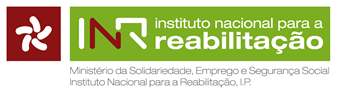 KIT INCLUSÃO E DIREITOS HUMANOSAtividade: “Direitos infinitos” – Carta para as pessoas com autismo”Área temática: AutismoFicha nº 12Público alvo:Faixa etária: 1º ,2, 3º ciclo e secundárioDuração: 60 minutosObjectivos:Dar conhecer a carta para as pessoas com autismo e o símbolo do autismo.Sensibilizar para a temática do autismo e inclusão.Material:Ficha de apoio P6Carta para as pessoas com autismo (anexo 1- ficha nº 12)Folhas A4 com simbolo autismo (anexo 2- ficha nº12)MarcadoresDescrição da atividade:Apresentar ao grupo a carta para as pessoas com autismo e o símbolo do autismo – sinal do infinito do arco-íris, que simboliza a diversidade do espetro do autismo.Após leitura individual, ou em grupo, entregar 19 folhas A4  (uma para cada direito) com o símbolo do autismo (anexo ficha nº 12).Individualmente ou em grupos de 2/3 elementos , deverão escrever um direito enunciado na Carta para as pessoas com autismo, e ilustrar, de acordo com o tema, se assim o desejarem.No final poderão expor todos os direitos, publicamente, para dar a conhecer os mesmos, à comunidade e sensibilizar a mesma para a temática.Observações:Links acesso direto Carta para as pessoas com autismo:http://www.fpda.pt/sites/default/files/carta_direitos_do_autismo.pdfPoderá ser consultada a ficha de apoio P6 para uma melhor abordagem ao temaExemplo de trabalho realizado: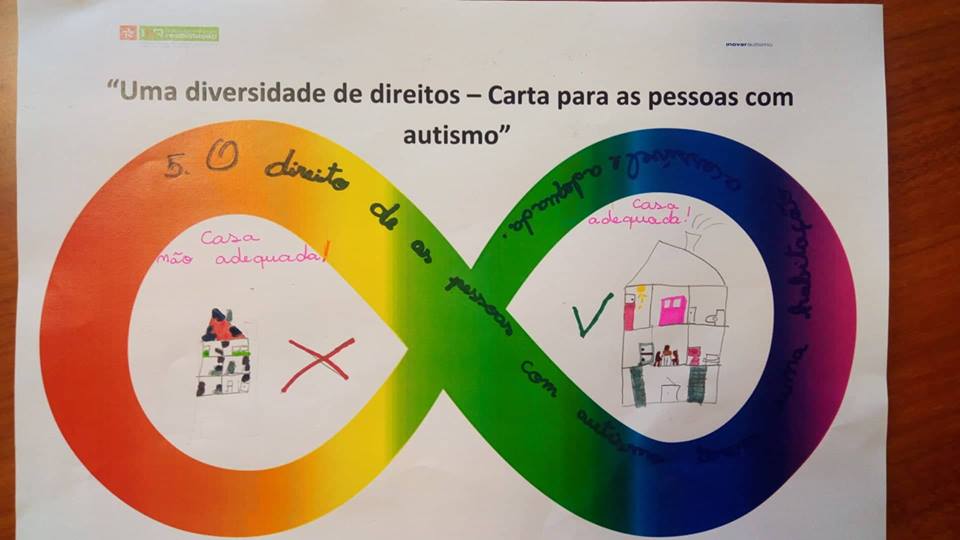 